18.2.22 WALT find keywords relevant to Ancient Egypt.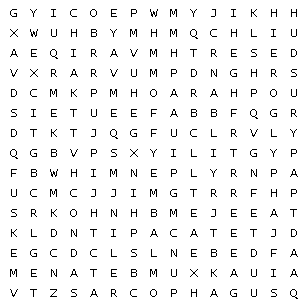 AfricaafterlifedebendesertEgyptembalmhieroglyphlyremarketmenatmummyNilepapyruspharaohpyramidsarcophagusscribesicklesphinxtomb